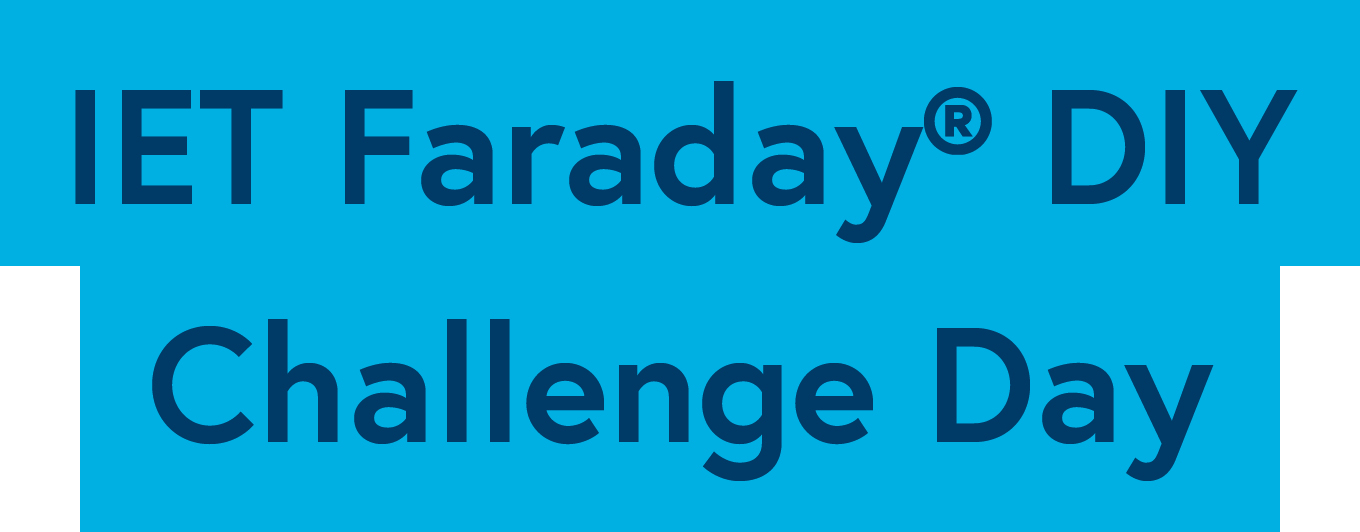 ContentsThe Context ……………………………………………………………………………..	3The Brief …………………………………………………………………………………	4Schedule for the day …………………………………………………………………..	5Engineering apprenticeship ……………………………………………………………	6Shop resource sheet ……………………………………………………………………	7Assessment information and criteria …………………………………………………. 11With thanks to all our supporters in particular this challenge’s theme partner…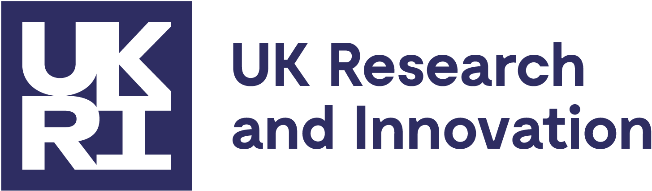 To find out more information on the IET Faraday® Challenge Day supporters visit our website, theiet.org/faraday.  ContextSince time began we have been fascinated by the idea of flight. From flying kites in China over 1600 years ago we have looked for ways we can soar through the air. When Orville and Wilbur Wright made the first controlled, sustained flight of a powered, heavier-than-air aircraft in 1903 our relationship with flight made huge progress and, at the point, the skies opened to new possibilities.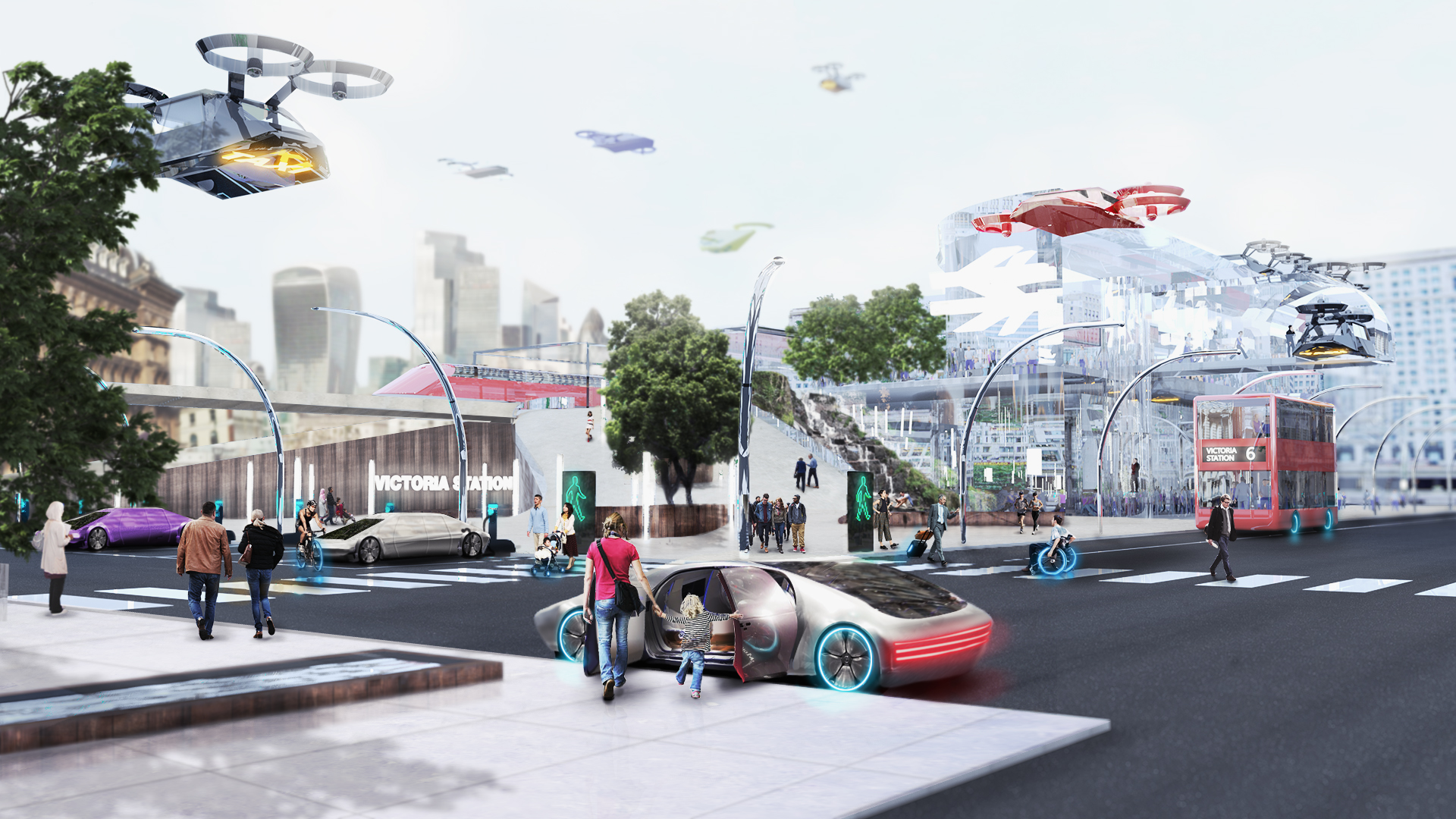 Nowadays flight seems almost everyday but new possibilities are on the horizon and we want you to be a part of it. In the future, travel and transport will use our airspace as much as they do our ground space. Person operated electric aircraft will share the airways with self-drive aircraft and drones.No longer will your airports or your delivery companies need to have huge buildings which sprawl across large areas of land. Soon they will go upwards into the skies to allow entry and exit on many different levels. Exciting times, but how can we ensure everyone has equal access to these new environments?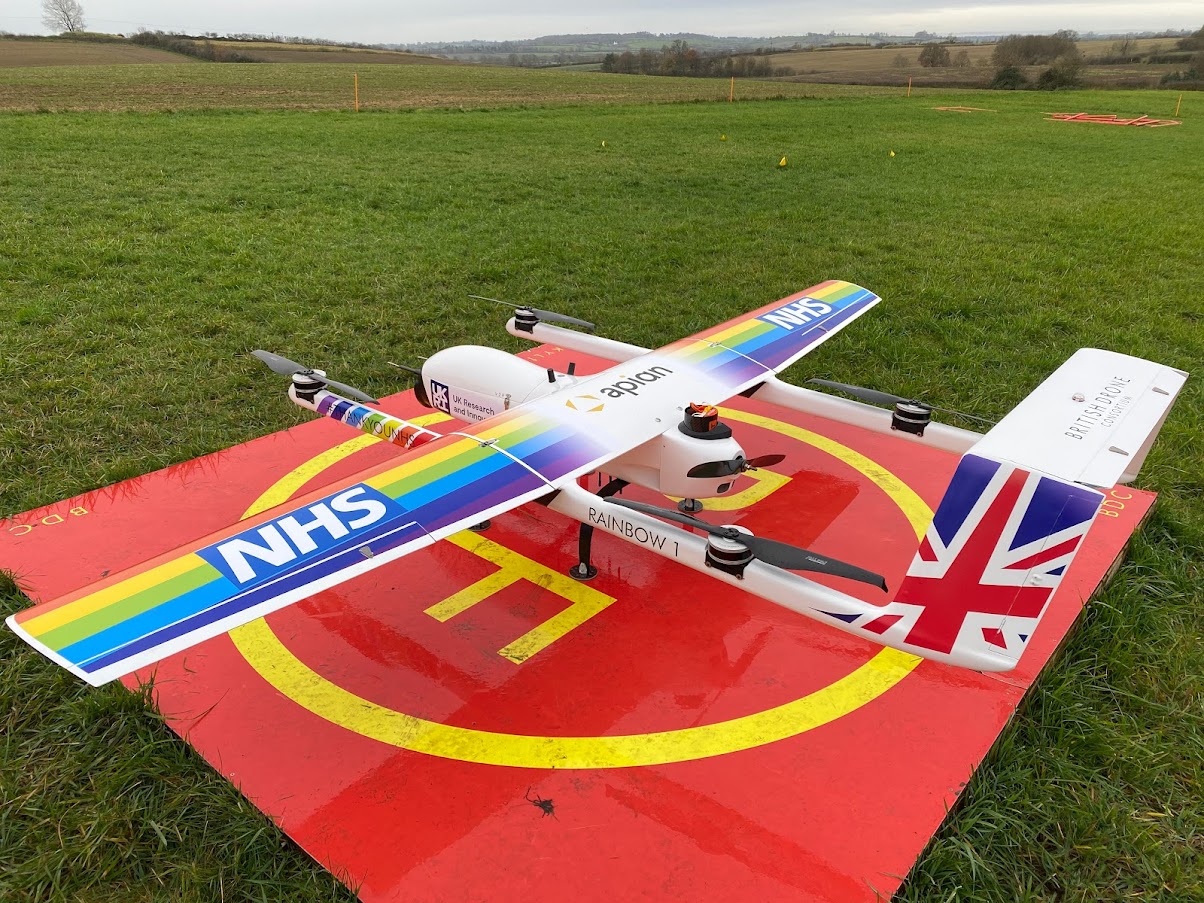 The buildings around us, including your home, will need to be adapted to accommodate the ways in which you move around and receive deliveries. For example, how would our doctor’s surgery receive delivery of important medical equipment or drugs by drone? Would they need to wait at the door or could the package be delivered automatically and the staff alerted remotely? What will we need to design to ensure deliveries arrive with us safely? How will we protect contents on their journey across the skies, particularly when the weather is bad? The potential of this changing landscape, not only for us in our own homes, but for others, such as those in hospitals, in disaster zones, in times of need, is huge. Those of us who live or work in hard to reach places, such as remote rural areas and islands, or even in the middle of the sea, will get huge benefit from this future thinking. We want you to design something to help people in these exciting times. The possibilities are endless and the only limit is your imagination.2.	The BriefDesign and build ONE prototype which could be developed by the Future Flight Challenge Team under one of the following themes:Accessibility and ease of useSafetyImpact on the environment.Complete the planning and events log to show how you have designed your idea, and solved problems and worked as a team throughout the project.Present your prototype to the Future Flight Challenge judge(s).You will need to demonstrate the skills and attitudes we are looking for so:be creative.plan carefully.work within the resources and the budget available.be realistic about what is achievable in the time available.be resilient and persevere with problems.record your thinking.keep to strict deadlines.Remember, engineering is about people. Today is your chance to make a difference, could you be our engineer...?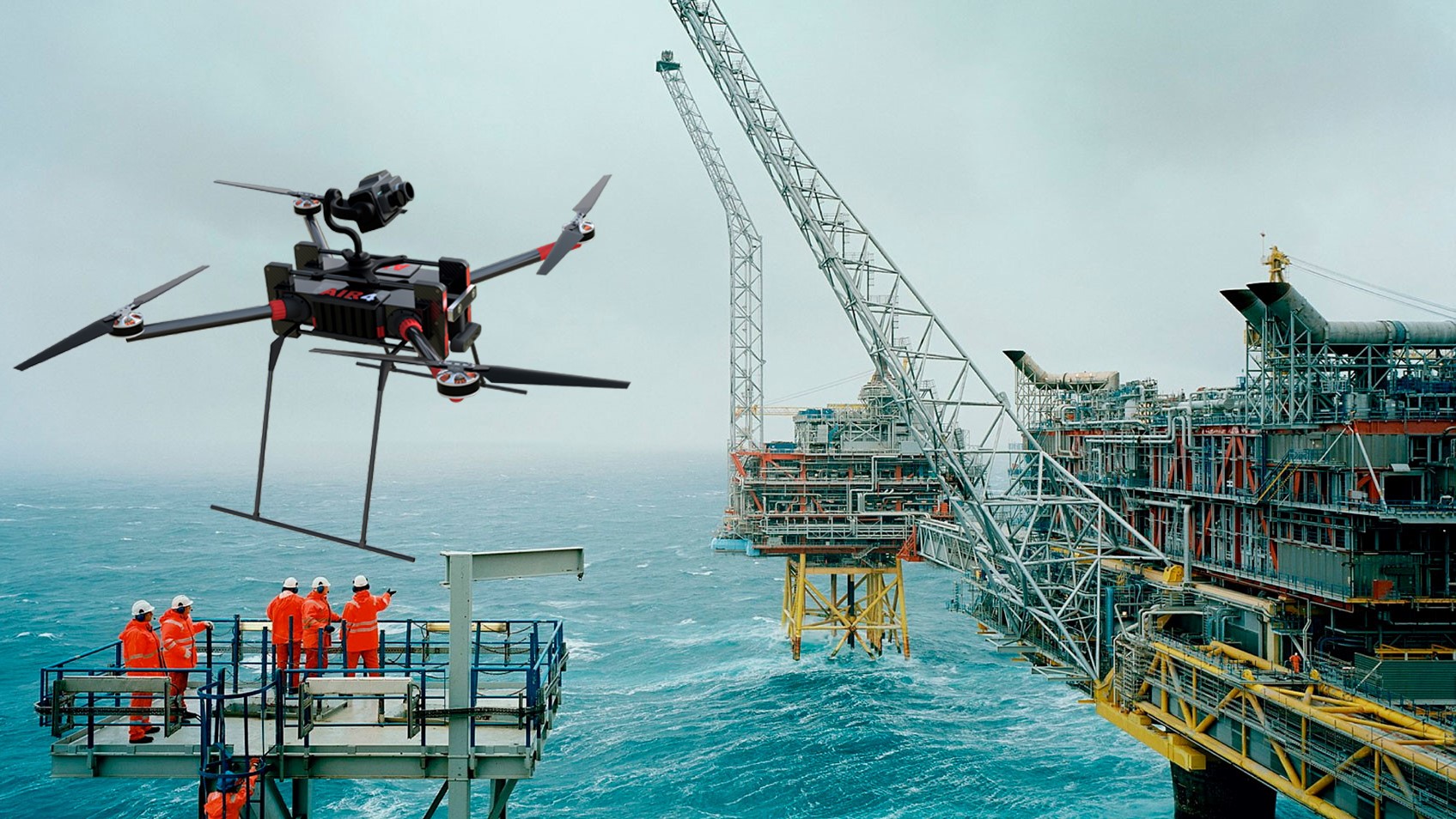 4. 	Engineering apprenticeshipIn this circuit you are going to make a light dimmer or brighter depending on the level of resistance in a circuit. Connect the circuit as shown below.Top tips:The LDR must be connected to the positive terminal of the battery (red wire).The red wire of the piezo buzzer must be connected next in the circuit on the positive terminal side of the battery pack.Your LED may light up if you are working in a light room but, if not, try shining a torch on to the LDR. Ask your challenge leader if you do not have one.Hold your hand over the Light Dependent Resistor (LDR) and listen to what happens to the buzzer.Questions:What happens when you vary the light level on the Light Dependent Resistor?How could you vary or manage the resistance in your circuit(s)?5. 	Shop resource sheet Items to buyAvailable with your Hire Centre Trade Card These items can be hired from the shop if you buy a Hire Centre Trade Card. 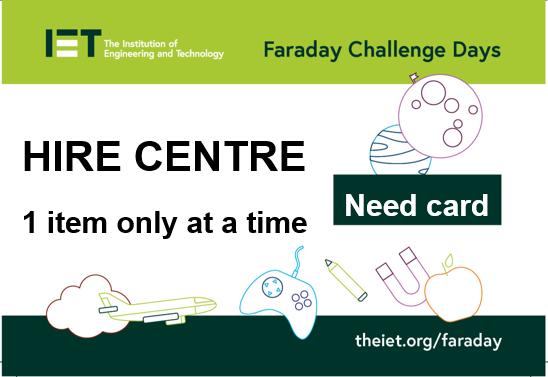 You will need to take it to the shop and show the shopkeeper each time you want to use of one of these items. You may only get one item at a time.Free to useThe cutting station may be used at any point BUT only 3 people will be allowed at this station at any one time. Please take care when using this equipment.Electrical componentsElectrical componentsElectrical componentsElectrical componentsElectrical componentsItemDescriptionDescriptionUnitCostCrocodile leads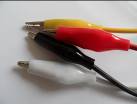 Lead with crocodile clips at each endEach4 FaradaysPiezo buzzer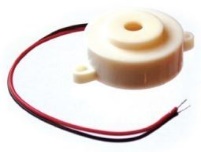 Connect in a circuit to give a sound outputEach6 FaradaysLED – various colours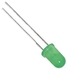 Light Emitting Diode which lights up when connected in a circuit. Choose from red, orange, green or blue.Each 6 FaradaysMotor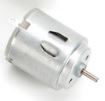 Connect in a circuit to create clockwise or anti-clockwise movement. Will not work with a solar panel or an LDR.Each6 FaradaysSolar motor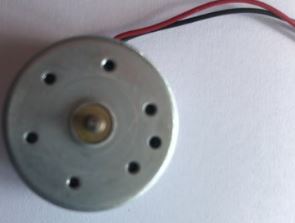 Connect to a solar panel to create clockwise or anti-clockwise movement.Each6 FaradaysServo motor (0 to 90 degrees)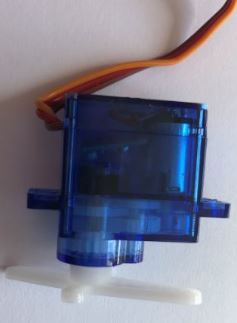 Use with a servo motor control unit to control movement from 0o to 90oEach6 FaradaysServo motor (continuous)Use with a servo motor control unit to control continuous movement through 360oEach6 FaradaysLight Dependent Resistor (LDR)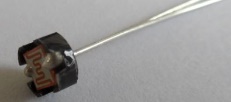 Component that detects the light level and changes resistance in a circuit.Each8 FaradaysPush to make switch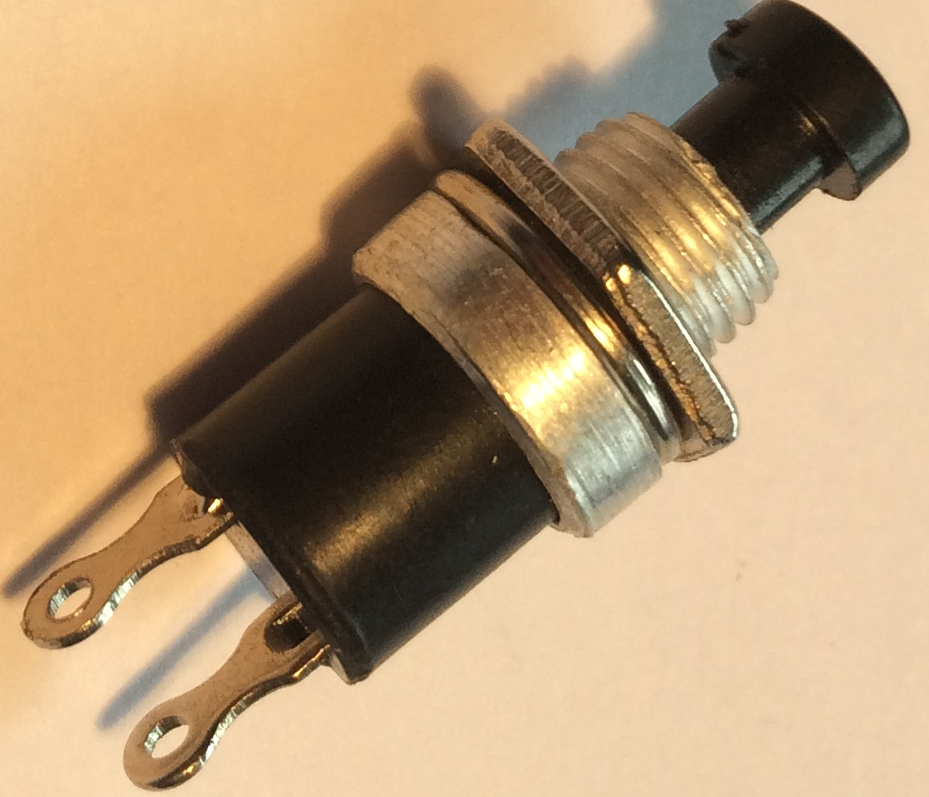 Connects a circuit when pushed down and breaks the circuit when released.Each6 FaradaysServo motor control unit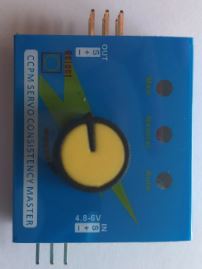 Use this to control a servo motor. You MUST read the ‘How to …’ sheet before connecting this component.Each8 FaradaysMotor holder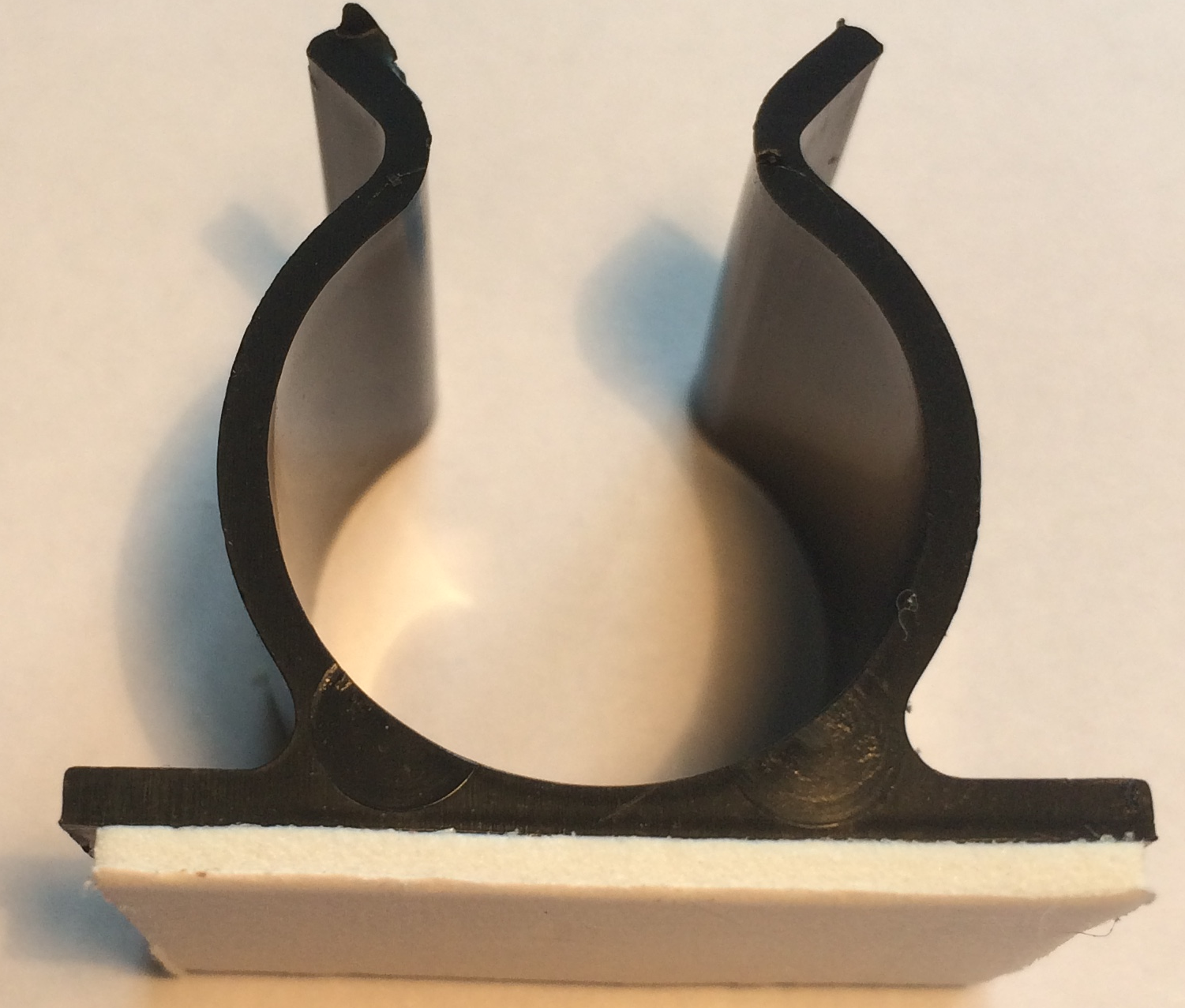 Used to fix a motor or a syringe in position. NOTE: you will need the insert to connect a syringe.Each4 FaradaysGear attachment for motorUsed to connect a motor to a cog.Each2 FaradaysPulley attachment for motor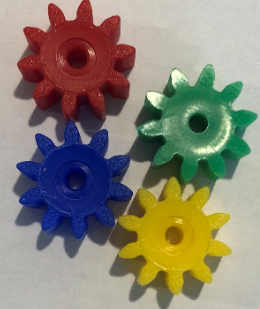 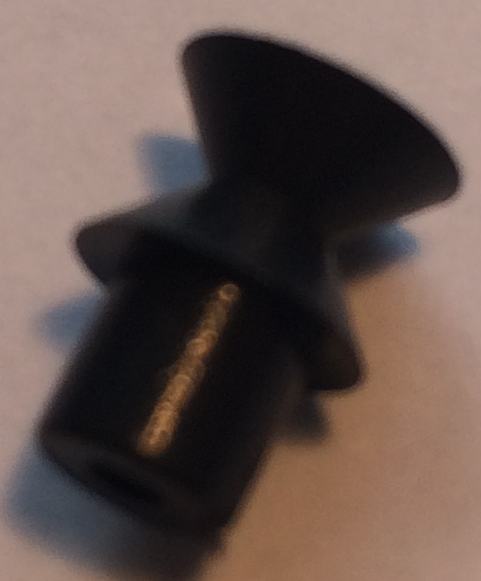 Used to connect a motor to a pulley wheel – will need connector (e.g. elastic band)Each2 FaradaysSolar panel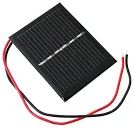 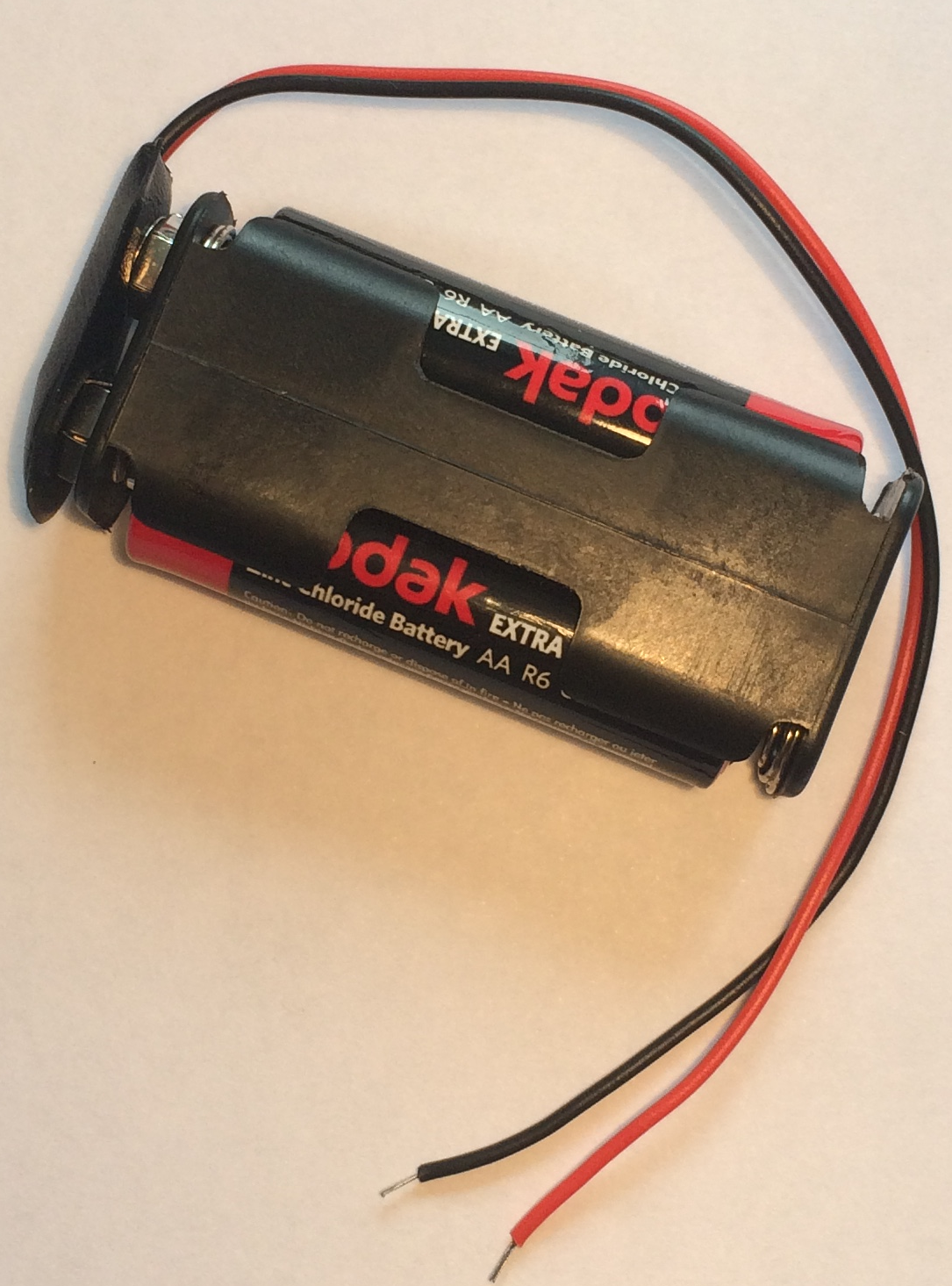 Used to power components using the power of the sun. You MUST read the ‘How to …’ sheet before using.Each6 Faradays2AA cells in battery holder with battery snapUsed to provide power for your circuitEach4 Faradays4 AA cells in battery holder with jumper leads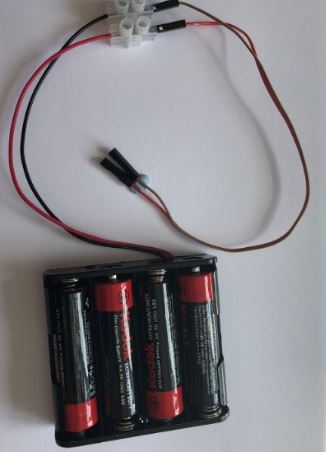 ONLY to be used with servo motor control unit. Each6 FaradaysConstruction materialsConstruction materialsConstruction materialsConstruction materialsConstruction materialsItemDescriptionUnitUnitCostCorrexUsed to create structuresPiecePiece6 FaradaysPlastic syringes with tubeUsed to develop pneumatic systemPair of syringes with plastic tube6 Faradays6 FaradaysSmall cogUsed in gear systems with motorsEach2 Faradays2 FaradaysMedium cogUsed in gear systems with motorsEach2 Faradays2 FaradaysLarge cogUsed in gear systems with motorsEach4 FaradaysNailUsed for making moisture sensorPair2 FaradaysMagnets (pair)Used to keep doors/flaps, etc. together Pair8 FaradaysDowelPiece of solid cylindrical wooden rod used to create structures Each4 FaradaysPulley wheel Used to connect to pulley attachments on motorEach6 FaradaysWooden wheel Used with motors to drive somethingEach4 FaradaysPlastic reelUsed in constructionEach4 FaradaysColoured cardA4 sheet of card – assorted coloursEach4 FaradaysAluminium foilA conductive material which can be used to make pressure pads or switches (MUST NOT be used in place of connecting wires)10cm strip6 FaradaysMasking tapeCan be used to secure light parts in your design. NOTE: excessive use of tape will result in an additional chargeRoll6 FaradaysSpongeCan be used to make pressure switches or enhance your design.Each6 FaradaysPolyfoamCan be used as part of your product designPiece4 FaradaysPaperclipUsed to create switches or in constructionEach1 FaradayPaper fastenerUsed to create switches or in constructionEach1 FaradayElastic bandsUsed to hold or create working parts, including driving pulley wheelsEach1 FaradayCable tiesCan be used to hold your structures in placeEach 2 FaradaysStringCan be used as part of your product design30cm piece4 FaradaysWooden lolly sticksCan be used as part of your product designEach4 FaradaysHire Centre Trade CardUse this to hire various items from the hire section of the shop – see next page for detailsOne per team6 FaradaysStaplerUsed to staple soft materials only Hole punchUsed to make small holes in soft materialsRulerUsed to measure any part of your product or additional itemsScissorsUsed for soft materials only 